  du   (mise à jour 01/06/2023)Les responsables d’une fonction réglementée auprès d’une société de gestion d’OPC(A) doivent disposer de l’expertise adéquate et de l’honorabilité professionnelle nécessaires à l’exercice de la fonction.La FSMA attend que tant la société de gestion d’OPC(A) que les personnes désignées communiquent sans délai à la FSMA tout fait ou élément qui implique une modification des informations fournies notamment lors de la nomination, du renouvellement ou de l’évaluation périodique et qui pourrait avoir une influence significative sur l'honorabilité professionnelle nécessaire et l'expertise adéquate à l'exercice de la fonction concernée. Nous vous prions dans ce cadre de communiquer ces modifications en remplissant le présent questionnaire.Ce questionnaire comporte deux volets, chacun devant être rempli. Êtes-vous responsable d’une fonction réglementée ? Le volet A vous est destiné. Si vous n'êtes pas certain que certaines informations soient pertinentes, mieux vaut les mentionner malgré tout, en expliquant pourquoi ces informations ne sont à votre avis pas (ou plus) pertinentes. La FSMA basera sa décision sur une évaluation globale et pondérée de toutes les informations en sa possession. Nous prendrons en considération les éventuelles circonstances atténuantes, la mesure dans laquelle les faits vous sont imputables, les mesures qui ont été prises pour solutionner les problèmes, le temps écoulé depuis les faits, … Nous pouvons également vous inviter à un entretien.Êtes-vous la société de gestion d’OPC(A) ? Veuillez dans ce cas remplir le volet B. Nous respectons votre vie privéeVolet A : Vous êtes responsable d’une fonction réglementée Vous vous engagez à fournir des réponses complètes et sincères☐	Je m’engage à fournir des réponses complètes et sincères. Je suis conscient que la non-communication ou la falsification d’informations peut avoir une influence négative sur l’évaluation effectuée par la FSMA de mon honorabilité professionnelle et mon expertise adéquate.Votre fonctionVous êtes …Vous exercez la fonction réglementée au sein de …Toute mention “l’établissement” dans le présent questionnaire fera référence à l’entreprise ci-dessus.Votre exercez la fonction réglementée de …Quelle fonction?Les modifications sont-elles liées à un éventuel cumul de fonction ?	Oui	NonDans l’affirmative, indiquez ci-dessous quelle(s) fonction(s) vous cumulez avec la vôtre (cochez, le cas échéant, plusieurs fonctions).Attention !Si vous exercez une nouvelle fonction réglementée auprès d’une entreprise réglementée sous le contrôle de la FSMA, vous devez transmettre à celle-ci toutes les informations et documents relatifs à la nouvelle fonction que vous cumulez avec votre fonction actuelle, au moyen du questionnaire approprié. Eléments nouveaux relatifs à votre expertise ou à votre honorabilité professionnelle Vous devez nous communiquer tous les faits et éléments : qui sont survenus depuis votre nomination, le renouvellement ou l’évaluation périodique de celle-ci, etqui pourraient influencer de façon significative votre honorabilité professionnelle et/ou votre expertise.Pour ce faire, vous complétez la/les rubrique(s) concernée(s) du volet A du questionnaire pour la nomination initiale, à savoir :le « Questionnaire destiné aux candidats à une fonction réglementée auprès d’une société de gestion d’OPC(A) » ; oule « Questionnaire en vue de la nomination et de l’agrément en tant que compliance officer auprès des sociétés de gestion d’OPC(A) publics et des sociétés de gestion de portefeuille et de conseil en investissement ».N’oubliez pas, si nécessaire, de compléter également le document explicatif « honorabilité professionnelle » et/ou le document explicatif « conflits d’intérêts » et de joindre les annexes requises.Remplissez à nouveau chaque rubrique du questionnaire « Nomination initiale » dont le contenu est modifié et joignez-le à cette notification.Votre signatureVolet B : Vous êtes l’établissement Vous devez nous communiquer tous les faits ou éléments :qui sont survenus depuis la nomination, ou le renouvellement de la nomination ou l’évaluation périodique, de la personne concernée, et qui pourraient influencer de façon significative son honorabilité professionnelle et/ou son expertise.Vous communiquez les faits ou éléments suivants …Eléments nouveaux relatifs à la fonction de compliance officer agrééVous ne devez compléter cette rubrique que si vous remplissez le présent questionnaire concernant votre compliance officer agréé.Remplissez à nouveau chaque rubrique du questionnaire « Nomination initiale » dont le contenu est modifié et joignez-le à cette notification.Evaluation de l’établissement concernant les éléments nouveaux relatifs à l’expertise ou à l’honorabilité professionnelle de la personne en fonctionQuelle conclusion l’établissement tire-t-elle des modifications apportées aux informations précédemment fournies à la FSMA concernant l'expertise et l’honorabilité professionnelle de la personne concernée ?L’établissement, se basant sur une évaluation soigneuse et raisonnable, estime que la personne concernée dispose toujours de l’expertise adéquate et de l’honorabilité professionnelle.	Oui	NonDans la négative, la société de gestion d’OPC(A) prendra les mesures suivantesAjoutez des lignes si nécessaire.Signature de l’établissementVous confirmez à la FSMA que…	vous êtes habilité à signer le présent questionnaire au nom de l’établissement ;	les réponses aux questions du présent questionnaire sont correctes et complètes ; 	l’établissement a vérifié avec la diligence voulue que les réponses fournies dans le volet A du présent questionnaire étaient correctes et complètes.Attention !L’établissement avertira spontanément et immédiatement la FSMA au cas où les réponses fournies dans le présent questionnaire ne seraient plus valables, au moyen du questionnaire destiné à notifier des modifications relatives à l’expertise adéquate ou l’honorabilité professionnelle. Cette obligation s’applique en particulier si la modification de l’information fournie peut avoir une influence significative sur l’expertise requise et l’honorabilité professionnelle du responsable de la fonction réglementée ou sur l’aptitude collective du conseil d’administration. Nous vous prions à ce sujet d’accorder une attention particulière aux chapitres relatifs à l’honorabilité professionnelle, aux conflits d’intérêts et au temps consacré à la fonction.N’oubliez pas non plus de mettre la FSMA immédiatement au courant de la cessation de la fonction concernée, au moyen du questionnaire destiné à notifier la cessation d’une fonction réglementée.Quelle est la base légale du présent questionnaire ? La FSMA vous pose ces questions sur la base des articles 39, 199, 211 et 227 de la loi OPCVM ainsi que les articles 25, 102, 206, 317, 324, 334 et 335 de la loi OPCA.  Le présent questionnaire tient compte des Orientations communes de l’EBA et de l’ESMA, publiées le 2 juillet 2021, sur l’évaluation de l’aptitude des membres de l’organe de direction et des titulaires de postes clés.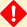 Il est important que vous répondiez à toutes les questions de manière sérieuse, véridique et complète.La qualité de vos réponses aura une grande influence sur le temps de traitement de votre notification.Dans vos réponses, vous devez mentionner toutes les informations dont vous estimez raisonnablement qu'elles sont pertinentes pour notre évaluation. Ce faisant, la FSMA tiendra compte des circonstances spécifiques et des explications que vous fournissez.Il est conseillé de compléter ce document sur ordinateur.Traitement des données à caractère personnelLes données à caractère personnel fournies par le biais du présent questionnaire et de ses annexes seront traitées par la FSMA de la manière décrite dans sa Politique vie privée. La FSMA collecte les données à caractère personnel demandées aux fins de l’exercice de son contrôle du respect des exigences en matière d’honorabilité professionnelle et d’expertise adéquate, ainsi que prévu par les articles 39, 199, 211 et 227 de la loi OPCVM ainsi que les articles 25, 102, 206, 317, 324, 334 et 335 de la loi OPCA. Vous trouverez dans notre Politique vie privée de plus amples explications sur vos droits en matière de vie privée ainsi que sur la manière dont vous pouvez les exercer. Au cas où vous mentionneriez des données à caractère personnel de tiers dans le présent questionnaire et/ou dans le document explicatif qui l’accompagne, nous vous prions de prévenir ces personnes que leurs données à caractère personnel ont été communiquées à la FSMA et que cette dernière les traitera conformément à la Politique vie privée qu’elle applique dans le cadre de ses évaluations Fit & Proper et qui est consultable sur son site web.Sans la déclaration ci-dessus, ce document n'est pas valable. Veuillez donc toujours cocher la déclaration ci-dessus. Cela permettra d'éviter des retards inutiles dans le traitement de votre notification.NomPrénom(s)Numéro de registre nationalSexeDomicileN° de téléphoneAdresse e-mail (professionnelle)Nom de l’établissementNuméro d’entrepriseVotre fonction(Indiquez toutes les options qui vous sont applicables)	Administrateur non exécutif 	En qualité d’administrateur indépendant au sens de UCITS V 	Administrateur exécutif 	Membre du comité de direction 	Dirigeant effectif (personne exerçant une fonction clé)	Dirigeant effectif d’une succursale étrangère 
(Espace économique européen)	Responsable de la fonction d’audit interne 	Responsable de la fonction de gestion des risques	Responsable de la fonction de complianceTitre de la fonction 
(= votre fonction telle qu’elle apparaît dans l’organigramme)	Membre d’un comité	nom de ce comité: ……........................................................ 	Responsable d’une fonction clé (dirigeant effectif)	quelle fonction clé ? ……........................................................  Responsable d’une fonction de contrôle indépendante 	quelle fonction de contrôle indépendante ?.....................................................  Responsable compliance auprès d’une autre entreprise réglementée quelle entreprise réglementée ?…………………………………………………………………Indiquez ci-dessous dans quelle rubrique du questionnaire « Nomination initiale » les informations ont été modifiées.Indiquez ci-dessous dans quelle rubrique du questionnaire « Nomination initiale » les informations ont été modifiées.3.1.  les informations de la rubrique « Vous disposez d’une expertise adéquate » du questionnaire « Nomination initiale » ont été modifiées	Oui	Non3.2.  les informations de la rubrique « Vous êtes professionnellement honorable » du questionnaire « Nomination initiale » ont été modifiées	Oui	Non3.3.  les informations de la rubrique « Vous savez quels conflits d’intérêts pourraient surgir » du questionnaire « Nomination initiale » ont été modifiées	Oui	Non3.4.  les informations de la rubrique « Vous pouvez consacrer suffisamment de temps à la fonction » du questionnaire « Nomination initiale » ont été modifiées	Oui	NonAvant de signer: Avez-vous coché la déclaration obligatoire au point 1 ? Avez-vous complété correctement et entièrement toutes les sections et répondu à toutes les questions ? Avez-vous complété et joint les rubriques pertinentes du formulaire Questionnaire destiné aux candidats à une fonction réglementée auprès d’une société de gestion d’OPC(A) ou, si vous êtes compliance officer agréé, du formulaire Questionnaire en vue de la nomination et de l’agrément en tant que compliance officer ? Avez-vous complété et joint le document explicatif pour toutes les affirmations concernant votre honorabilité professionnelle qui ne sont plus (tout à fait) vraies ? 
 Dans l’affirmative : avez-vous joint les annexes qui s’y rapportent (copie de jugements, etc.) ? Avez-vous complété et joint le document explicatif pour toutes les affirmations concernant les conflits d’intérêts qui ne sont plus (tout à fait) vraies ? N’oubliez pas de signer et dater le présent questionnaire.Attention : Vous devez avertir spontanément et immédiatement l’établissement et la FSMA si vos réponses devaient être modifiées en raison de nouvelles circonstances, au moyen de ce questionnaire. Cette obligation s’applique en particulier si la modification des informations fournies peut avoir une influence significative sur votre expertise adéquate et/ou votre honorabilité professionnelle.DateNomSignatureIndiquez dans le tableau ci-dessous dans quelle rubrique du questionnaire « Nomination initiale » les informations ont été modifiéesIndiquez dans le tableau ci-dessous dans quelle rubrique du questionnaire « Nomination initiale » les informations ont été modifiées3.1.  les informations de la rubrique « Vous estimez que la position du candidat au sein de l’établissement répond aux exigences légales » du questionnaire « Nomination initiale » ont été modifiées	Oui	Non3.2.  les informations de la rubrique « Votre établissement dispose d’une politique de prévention et de gestion des conflits d’intérêts » du questionnaire « Nomination initiale » ont été modifiées	Oui	Non3.3.  les informations de la rubrique « Vous considérez que le candidat dispose des compétences nécessaires pour assumer la responsabilité de la fonction de compliance officer » du questionnaire « Nomination initiale » ont été modifiées	Oui	Non3.4.  les informations de la rubrique « Vous avez souscrit une assurance de protection juridique » du questionnaire « Nomination initiale » ont été modifiées	Oui	NonNature des mesuresModalités et délaisDateNom du représentant de l’établissementPrénom du représentant de l’établissementFonction au sein de l’établissementSignature